Special Issue onAccessibility of Mathematics and Science Access to mathematical expressions has always been a particular problem for blind and partially sighted people, and more widely people with print disability including people with dyscalculi, dyslexia, dyspraxia and other preception, processing or motor disorders. The main issues lays in the intrinsic linearity of non-visual modalities, namely speech and Braille, and adapted visual modalities (e.g. size, color, contrast), which makes it difficult to understand the overall structure of expressions, while sighted people catch it at a glance. Other aspects are related to doing calculation and problem solving using alternative methods for entering, presenting and navigating expressions. This has a particular negative effect in terms of careers possibilities for print disabled people, since it excludes them not only from mathematical studies, but from all fields that require mathematical knowledge, including all scientific areas as well as areas using statistics.The Journal of Enabling Technologies invites manuscripts for a themed edition focused on accessibility of mathematics and science for print disabled people. The aim of this edition is to publish research papers which address recent advances on how the potential of ICT, Assistive Technologies and accessibility (semantics) enhanced content development could lead to advancements in education and career of disabled students, in particular, those with a print disability, in fields where advanced skills in mathematics are necessary. This special issue is promoted and edited in cooperation with the thread of Thematic sessions “Art Karshmer Lectures in Access to Mathematics, Science and Engineering” of the ICCHP conference (www.icchp.org, http://www.icchp.org/session/10673). The Art Karshmer lectures, started in 2002, intend to expand and collect a comprehensive scientific body of knowledge and to connect the group or international experts in this field.Contributions may focus on areas such as:
access to mathematical and other scientific material (e.g. statistics, chemistry, biology) in different formats (e.g. adapted visual, audio, Braille, captioning) and using Assistive Technologies,understanding and learning mathematics and science based on flexible and adaptable multimedia representations and Assistive Technologies,doing mathematics employing multi-modal interaction possibilities (e.g. speech input, touch, gestures, tangible interfaces) and Assistive Technologies,inclusive education and job integration in science, technology, engineering and mathematics (STEM) rich domains.Submission procedure:

Submissions to this journal are through the ScholarOne submission system:          http://mc.manuscriptcentral.com/joetGuidance for authors can be found here:          http://www.emeraldgrouppublishing.com/products/journals/author_guidelines.htm?id=jet

Please ensure that you select this special issue from the relevant drop down menu during the submission process. 

Important Dates:Submission deadline: 1 January 2019First review completed: 28 February 2019Revised manuscript due: April 30, 2019Second review completed: May 30, 2019 Final draft of submitted papers due: July 30, 2019 Publication date: September, 2019Guest Editors:Dominique Archambault, Université Paris 8, France   dominique.archambault@univ-paris8.frGeorgios Kouroupetroglou, National and Kapodistrian University of Athens, Greece  koupe@di.uoa.grKlaus Miesenberger, Johannes Kepler Unviersität Linz, Austria  klaus.miesenberger@jku.atKatsuhito Yamaguchi, Nihon University, Japan  eugene@mail.sciaccess.netJournal of Enabling Technologies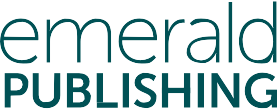 